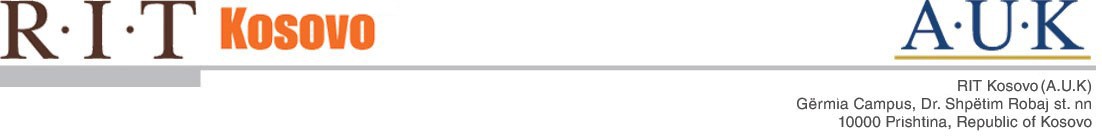 Co-operative Education Student Evaluation FormFull Name: 	Today’s Date:  	 Current Year Level: 	Concentrations:		 Organization/Company: 	Working Department: 		 Student Job Title: 	Supervisor Name:   		The purpose of this Evaluation Form is for you to provide honest feedback about the quality of your Co-op, your supervisor, and how this Co-op contributed to your personal and professional development.Please rate the following statements about your Co-op on the following scale:Strongly Agree (5) – Agree (4) – Neutral (3) – Disagree (2) - Strongly Disagree (1) – Not applicable (N/A) Feel free to comment.As a result of my Co-op, I have a better understanding of concepts and theories that I study in courses.5	4	3	2	1	N/AComment: _ 	The responsibilities I was given were mostly challenging and meaningful.5	4	3	2	1	N/AComment: _ 	My supervisor was accessible and available to me.5	4	3	2	1	N/AComment: _ 	I was given some on the job training and instruction.5	4	3	2	1	N/AComment: _ 	The work experience related well to my area of study.5	4	3	2	1	N/AComment: _ 	This Co-op gave me the opportunity to develop:Specify which:_ 	I feel better prepared to enter the world of work after this experience.5	4	3	2	1	N/AComment: _ 	Is this your first work experience?Yes / NoWhat courses taken prior to your Co-op experience were the most helpful to you in this position and why?How did this work experience contribute to your Career exploration and plans?Overall how would you rate this Co-op? (Tick one of the following)Excellent professional learning experienceGood professional learning experienceAverage professional learning experienceBelow average learning experiencePoor learning experienceWould you recommend this Co-op to other students? Please explain why or why not.Were you offered a full-time, part-time or permanent position with the organization where you did your Co-op?Yes/NoComment: 	_Interpersonal relationship skills54321N/AProfessional communication and presentation skills54321N/AWriting skills54321N/ACreativity54321N/AProblem solving skills54321N/ACritical thinking skills54321N/ALeadership skills54321N/ATechnical skills54321N/A